SumárioPágina 2Sobre o Contratado TemporárioQuais são as normativas que orientam o Contratados Temporários?O que é Avaliação de Desempenho?Página 3O que é Ciclo de Avaliação e Período Avaliativo? Como são compostos os períodos avaliativos?Quem realiza a avaliação de desempenho?Como é feita a avaliação?O que será avaliado?Página 4Como é composto o resultado final da avaliação?O contratado tem direito de discordar da nota atribuída pelo avaliador?Como solicitar a revisão de nota?O que deve ser informado?Qual o prazo para a análise da solicitação de revisão de nota?Quem analisará o recurso nos casos em que a Autoridade Máxima da Unidade é o avaliador do contratado?Página 5A avaliação é importante para a renovação do contrato?O desempenho final superior a 70% configura renovação automática do contrato?Quando o contratado não será avaliado?Quem consolida as notas da avaliação?Qual o papel da CODEP no processo de avaliação de desempenho?Sobre o Contratado Temporário.São profissionais temporários contratados para a prestação de serviços de atividades técnicas especializadas, no âmbito do IPHAN, devido ao aumento transitório do volume de trabalho em função das ações demandadas pelo Programa de Aceleração do Crescimento – PAC e pelo PAC Cidades Históricas. Quais são as normativas que orientam o Contratados Temporários?As normativas que norteiam os Contratados Temporários no IPHAN, são:Lei nº. 8.745, de 9/12/1993;Portaria nº 186, de 24/4/2014.O que é Avaliação de Desempenho?É o monitoramento sistemático e contínuo da atuação individual no desenvolvimento das atividades técnicas especializadas, de acordo com os objetivos estratégicos do IPHAN;A avaliação de desempenho individual visa a aferir o desempenho dos contratados temporários no exercício de suas atribuições, com foco na contribuição individual para a execução das ações demandadas pelo PAC e pelo PAC Cidades Históricas e em conformidade com os objetivos estratégicos organizacionais.O que é Ciclo de Avaliação e Período Avaliativo? Ciclo de Avaliação – Período considerado para a realização da avaliação de desempenho individual, com vistas a aferir o desempenho dos contratados temporários;Período Avaliativo – Período considerado para a realização das avaliações de desempenho, após o encerramento do ciclo de avaliação.Como são compostos os períodos avaliativos?O primeiro período avaliativo inicia-se no último dia útil do nono mês, a contar do início da vigência do contrato, e o resultado será divulgado no mês anterior ao término da vigência contratual;Os demais ciclos corresponderão a um período de 12 meses, a contar do termo inicial do período avaliativo anterior.Exemplo: Se a vigência do contrato começa em 1.10.2015, a primeira avalição deverá ser realizada a partir de do último dia útil de julho/2016 e o resultado será divulgado em setembro/2016.Os demais períodos avaliativos serão iniciados em julho do respectivo ciclo de avaliação, e irão durar 12 meses.Quem realiza a avaliação de desempenho?O Avaliador: Responsável Superior – ocupante de cargo comissionado responsável pela supervisão direta do contratado temporário; eO Contratado Temporário: Auto avaliação.Como é feita a avaliação?A avaliação de Desempenho será realizada mediante preenchimento de formulário, um pelo avaliador e outro pelo contratado temporário.OBS.: Em caso de vacância do cargo do Responsável Superior ou na hipótese de afastamento de seu ocupante, o responsável pela avaliação do contratado será o respectivo substituto do avaliador e, na falta desse, o dirigente imediatamente superior.O que será avaliado?Serão consideradas as atividades desempenhadas no respectivo ciclo de avaliação, em conformidade com o contrato de prestação de serviços por tempo determinado, observando os seguintes fatores:Produtividade no trabalho;Competência Técnica;Capacidade de Iniciativa;Comprometimento e responsabilidade no trabalho;Trabalho em Equipe; eCumprimento das Normas e Procedimentos e de Conduta no Desempenho das Atribuições.Como é composto o resultado final da avaliação?O peso da avaliação do responsável superior corresponde a 75% da nota. Já a auto avaliação corresponde a 25%.O desempenho final será obtido mediante o cálculo da média ponderada das avaliações realizadas no ciclo de avaliação correspondente, resultando em uma média de 100 pontos.O contratado tem direito de discordar da nota atribuída pelo avaliador?Sim. O contratado que discordar da nota obtida na avalição tem assegurado o direito ao contraditório e à ampla defesa.Como solicitar a revisão de nota?Mediante formulário constante no Anexo III da Portaria. A solicitação da revisão da nota deverá ser dirigida à Autoridade máxima da Unidade de Avaliação – unidade organizacional definida no Regimento Interno do IPHAN;O que deve ser informado?Qual a pontuação recebida e a pleiteada no quesito que se solicita reavaliar, a justificativa para a solicitação, e todos os documentos que se considerem relevantes para embasar o pleito.Qual o prazo para a análise da solicitação de revisão de nota?A autoridade máxima da unidade terá até dez dias para analisar a solicitação, devendo informar a pontuação final, que não pode ser inferior ao original, bem como a justificativa para sua decisão e documentos que se considere relevantes para embasamento da decisão;Quem analisará o recurso nos casos em que a Autoridade Máxima da Unidade é o avaliador do contratado?O Diretor do Departamento de Planejamento e Administração – DPA, com o suporte técnico da Coordenação Geral de Gestão de Pessoas - COGEP/DPA.A avaliação é importante para a renovação do contrato?Sim. Ela é adotada como componente para a renovação do contrato. Aqueles que obtiverem o desempenho final inferior a 70% da média máxima de 100 pontos, não terão seus contratos renovados.O desempenho final superior a 70% configura renovação automática do contrato?Não. O IPHAN poderá considerar outras intercorrências que venham a interferir na manutenção do contrato, devendo nestes casos, justificar a não renovação do contrato.Quando o contratado não será avaliado?Caso o contratado não tenha permanecido em atividade durante pelo menos 50% do tempo em cada ciclo de avaliação, em função de afastamentos previstos em lei, não será avaliado.Nesse caso, a conveniência administrativa quanto a renovação será examinada pela COGEP/DPA e submetidas à decisão do Diretor do DPA.Quem consolida as notas da avaliação?O responsável superior do contratado temporário, de acordo com o Anexo IV da Portaria e posteriormente, encaminhar, via memorando, os formulários à COGEP/DPA para registro e controle.Qual o papel da COGEP/DPA no processo de avaliação de desempenho?A Coordenação Geral de Gestão de Pessoas - COGEP/DPA é responsável pelo desenvolvimento das atividades necessárias ao processamento da avaliação e deverá adotar os seguintes procedimentos:•	Disponibilizar os formulários de avaliação – Anexos I, II, III e IV da Portaria;•	Zelar pelo cumprimento dos prazos estabelecidos;•	Orientar, acompanhar e controlar a aplicação do estabelecido na Legislação;•	Publicar os resultados das avaliações no BAE;•	Guardar as avaliações para acompanhamento funcional dos contratados.Coordenação de Desenvolvimento de Pessoas CODEP/COGEP/DPA/IPHANSEP/Sul EQ 713/913, Lote “D”, 2º andar, Telefones (61) 2024-6287/2024-629070390-135 – Brasília - DF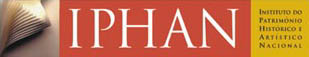 